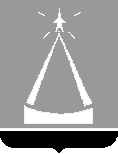 ГЛАВА   ГОРОДА  ЛЫТКАРИНОМОСКОВСКОЙ  ОБЛАСТИПОСТАНОВЛЕНИЕ11.08.2017 № 546-пг.ЛыткариноО внесении изменений в Административный регламент предоставления муниципальной услуги «Выдача специального разрешения на движение по автомобильным дорогам тяжеловесного и (или) крупногабаритного транспортного средства в случае, если маршрут указанного транспортного средства проходит по автомобильным дорогам местного значения в границах города Лыткарино Московской области и не проходит по автомобильным дорогам федерального, регионального или межмуниципального значения, участкам таких автомобильных дорог», утвержденного постановлением Главы города Лыткарино Московской области от 01.02.2017 №32-п.В соответствии с Федеральным законом от 27.07.2010 № 210-ФЗ                  «Об организации предоставления государственных и муниципальных услуг»,  Федеральным законом от 06.10.2003 № 131-ФЗ «Об общих принципах организации местного самоуправления в Российской Федерации»,    постановлением Главы города Лыткарино от 07.12.2010 № 489-п «О порядке разработки и утверждения административных регламентов предоставления муниципальных услуг в г. Лыткарино», Уставом города Лыткарино Московской области,  постановляю:1. Внести изменения в Административный регламент предоставления муниципальной услуги «Выдача специального разрешения на движение по автомобильным дорогам тяжеловесного и (или) крупногабаритного транспортного средства в случае, если маршрут указанного транспортного средства проходит по автомобильным дорогам местного значения в границах города Лыткарино Московской области и не проходит по автомобильным дорогам федерального, регионального или межмуниципального значения, участкам таких автомобильных дорог» согласно приложению.2. Опубликовать настоящее постановление в установленном порядке и разместить на официальном сайте города Лыткарино Московской области в сети «Интернет».3. Контроль за исполнением настоящего постановления возложить на  заместителя Главы Администрации г. Лыткарино  Макарова Н.В.И.о. Главы города Лыткарино	Л.С. ИвановаПриложение                                                                 к Постановлению Главы города Лыткарино	        11.08.2017 № 546-пИзменения, вносимые в Административный регламент предоставления муниципальной услуги «Выдача специального разрешения на движение по автомобильным дорогам тяжеловесного и (или) крупногабаритного транспортного средства в случае, если маршрут указанного транспортного средства проходит по автомобильным дорогам местного значения в границах города Лыткарино Московской области и не проходит по автомобильным дорогам федерального, регионального или межмуниципального значения, участкам таких автомобильных дорог», утвержденный постановлением Главы города Лыткарино Московской области от 01.02.2017 №32-п.1. Из пункта 8.1.1 раздела 2 исключить:«- в случае нарушения согласующими организациями установленных сроков согласования Администрация г. Лыткарино Московской области приостанавливает оформление специального разрешения  до получения ответа с предоставлением заявителю информации о причинах приостановления, срок выдачи специального разрешения увеличивается на время получения согласования маршрута».